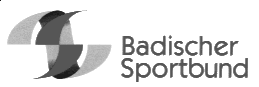 Badischer Sportbund e.V.    Am Fächerbad 5     76131 Karlsruhe   Telefon: (0721) 18 08-29             E-Mail: d.marusic@badischer-sportbund.de ÜbungsleitermeldebogenWir bitten, die in Ihrem Verein tätigen lizenzierten Übungsleiterinnen und Übungsleiter beim Badischen Sportbund Nord zu meldenVereinsname:		Anschrift:		BSB-Nummer:		Bitte senden Sie eine Kopie der gültigen Lizenz mit dem Meldebogen an den Badischen Sportbund!Datum:							  	Unterschrift des/ der Vereinsvorsitzenden								  Bitte senden an:  Diana Marušić       Badischer Sportbund      Am Fächerbade 5      76131 KarlsruheName, Vorname des/ der Übungsleiter*inAnschriftgültige Lizenznummer